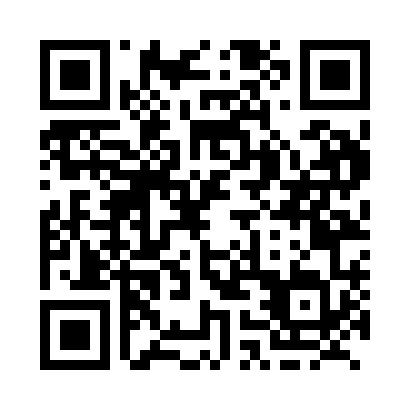 Prayer times for Tudor, Alberta, CanadaMon 1 Apr 2024 - Tue 30 Apr 2024High Latitude Method: Angle Based RulePrayer Calculation Method: Islamic Society of North AmericaAsar Calculation Method: HanafiPrayer times provided by https://www.salahtimes.comDateDayFajrSunriseDhuhrAsrMaghribIsha1Mon5:317:071:366:048:079:432Tue5:287:041:366:058:089:453Wed5:267:021:366:068:109:474Thu5:237:001:356:088:129:495Fri5:206:581:356:098:139:516Sat5:186:551:356:108:159:537Sun5:156:531:346:118:179:558Mon5:126:511:346:128:189:579Tue5:106:491:346:138:209:5910Wed5:076:471:346:158:2210:0211Thu5:046:451:336:168:2310:0412Fri5:026:421:336:178:2510:0613Sat4:596:401:336:188:2710:0814Sun4:566:381:336:198:2810:1115Mon4:536:361:326:208:3010:1316Tue4:516:341:326:218:3110:1517Wed4:486:321:326:228:3310:1718Thu4:456:301:326:238:3510:2019Fri4:426:281:326:248:3610:2220Sat4:406:261:316:268:3810:2421Sun4:376:231:316:278:4010:2722Mon4:346:211:316:288:4110:2923Tue4:316:191:316:298:4310:3224Wed4:286:171:316:308:4510:3425Thu4:266:151:306:318:4610:3726Fri4:236:141:306:328:4810:3927Sat4:206:121:306:338:5010:4228Sun4:176:101:306:348:5110:4429Mon4:146:081:306:358:5310:4730Tue4:126:061:306:368:5410:49